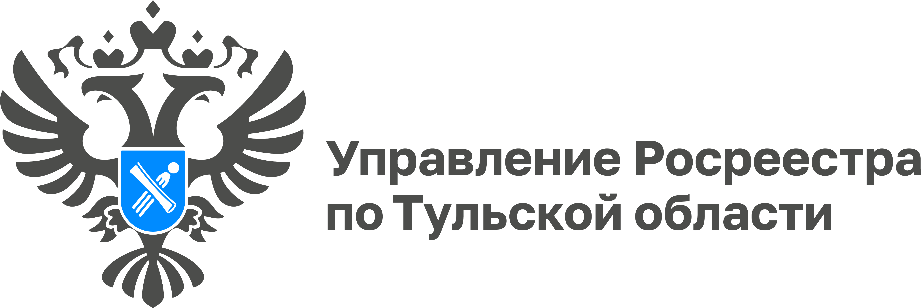 За 2023 год на кадастровый учет поставлен 5 371 индивидуальный жилой дом в Тульской областиПо данным Управления Росреестра по Тульской области, в 2023 году в регионе на государственный кадастровый учет поставлен 5 371 жилой дом. Общая площадь застройки составила 639 856 кв. м.Чаще всего жители Тульской области строили двухэтажные дома, их количество составило 2 710. Помимо этого, было зарегистрировано 2 498 одноэтажных и 163 трехэтажных домов. При выборе строительных материалов туляки отдавали предпочтение дереву – 2 289 домов. На втором месте кирпич – 1 076 домов.«Напомним, что жители Тульской области могут оформить дом в собственность в упрощенном порядке. До 1 марта 2031 года граждане могут узаконить свои дома на участках под индивидуальное жилищное строительство, а также на землях для ведения личного подсобного хозяйства в границах населенного пункта по «дачной амнистии». Для этого необходимо подать в электронном виде, через официальный сайт Росреестра или лично, через офис МФЦ заявление о постановке на государственный кадастровый учет и регистрацию прав, технический план объекта, подготовленный кадастровым инженером и документ, подтверждающий оплату государственной пошлины», – отметила руководитель Управления Росреестра по Тульской области Ольга Морозова.